Vielen Dank, dass du dir unsere Lebenslauf-Vorlage heruntergeladen hast! Bei den einzelnen Stationen im Lebenslauf handelt es sich um Mustertexte, weshalb du die Vorlage mit deinen eigenen Informationen füllen und den Lebenslauf für deine Bewerbung individualisieren solltest.Lösche dazu diese Seite aus diesem Dokument und ergänze den Lebenslauf mit deinen persönlichen Daten. Die Seite kannst du ganz einfach löschen, indem du alle Inhalte auf dieser Seite markierst und die Entfernen-Taste („Entf“) drückst.Wenn du dich beim Erstellen deines Lebenslaufs nicht 100% sicher fühlst, empfehlen wir dir den kostenlosen Bewerbungsgenerator von bewerbung2go. Dieser bietet dir neben verschiedenen Designvorlagen inhaltliche Vorschläge passend zur ausgewählten Jobbeschreibung. Damit kannst du Schritt für Schritt deinen individuellen Lebenslauf erstellen:Hier entlang zum kostenlosen Bewerbungsgenerator von bewerbung2go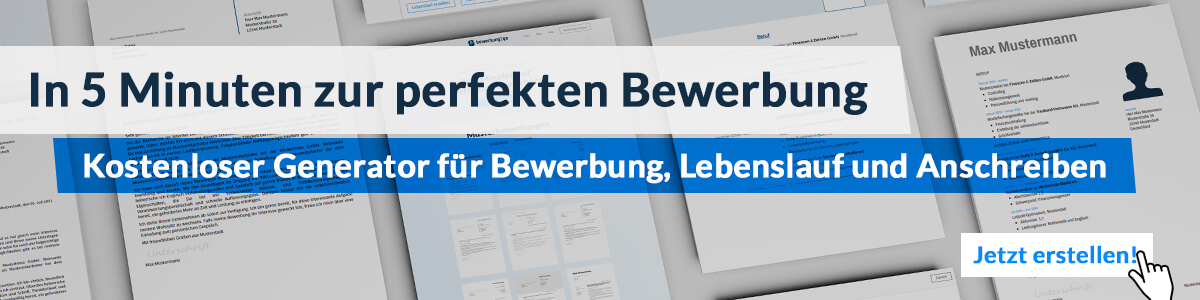 Lebenslauf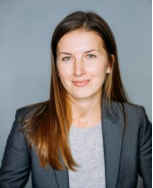 Geburtsdatum / -ort	03.06.1991 in GeburtsortStaatsangehörigkeit	deutschFamilienstand	verheiratet, ein Kindseit 10.2015	German-Realschule, StandortLehrerin für Englisch und GeschichteVertrauenslehrerinLeitung der Business-Englisch-AG10.2013 – 09.2015	Universität, StandortStudiengang: Englisch und GeschichteAbschluss: Master of Education04.2014 – 09.2014	Universität, London Auslandssemester in London, England10.2010 – 09.2013	Universität, StandortStudiengang: Englisch und GeschichteAbschluss: Bachelor of Education2017	Mediation mit Kindern Sprachkenntnisse	Deutsch, Muttersprache	Englisch, verhandlungssicherEDV	Microsoft Word, Excel, PowerPoint, OutlookFührerschein 	Klasse BMusterstadt, 16.09.2022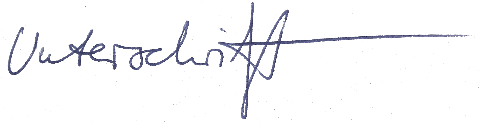 Klara Bach